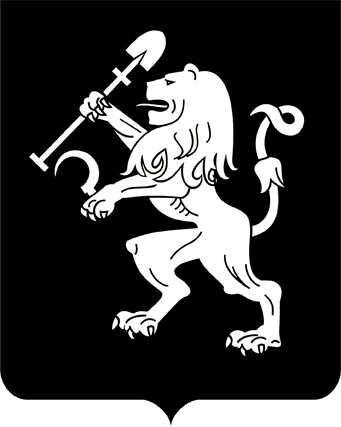 АДМИНИСТРАЦИЯ ГОРОДА КРАСНОЯРСКАПОСТАНОВЛЕНИЕО внесении изменений в постановление администрации города от 30.06.2022 № 586В соответствии со статьями 45, 46 Градостроительного кодекса Российской Федерации, ст. 16 Федерального закона от 06.10.2003                 № 131-ФЗ «Об общих принципах организации местного самоуправления в Российской Федерации», руководствуясь статьями 41, 58, 59 Устава города Красноярска,ПОСТАНОВЛЯЮ:1. Внести в постановление администрации города от 30.06.2022                № 586 «О подготовке проекта внесения изменений в проект планировки улично-дорожной сети и территорий общественного пользования городского округа город Красноярск» следующие изменения:1) наименование постановления дополнить словами «и подготовке проекта межевания улично-дорожной сети и территорий общественного пользования городского округа город Красноярск в части территорий»;2) преамбулу после слов «утвержденный постановлением администрации города от 25.12.2015 № 833» дополнить словами «и подготовки проекта межевания улично-дорожной сети и территорий общественного пользования городского округа город Красноярск в части территорий»;3) подпункт 1 пункта 1 после слов «утвержденный постановлением администрации города от 25.12.2015 № 833» дополнить словами «и подготовку проекта межевания улично-дорожной сети и территорий общественного пользования городского округа город Красноярск в части территорий согласно приложению 1»;4) дополнить пунктом 1.1 следующего содержания:«1.1. Утвердить задание на выполнение инженерных изысканий для подготовки Проекта согласно приложению 2.»;5) дополнить постановление приложениями 1, 2 в редакции согласно приложениям 1, 2 к настоящему постановлению.2. Настоящее постановление опубликовать в газете «Городские новости» и разместить на официальном сайте администрации города            в течение трех дней с даты его принятия.3. Постановление вступает в силу со дня его официального опубликования.4. Контроль за исполнением настоящего постановления возложить на заместителя Главы города Животова О.Н.Исполняющий обязанности Главы города                                                              	       В.А. ЛогиновПриложение 1к постановлениюадминистрации городаот ____________№__________«Приложение 1 к постановлению администрации города от 30.06.2022 № 586ПЕРЕЧЕНЬ территорий для подготовки проекта межевания улично-дорожной сети и территорий общественного пользования городского округа город Красноярск1. По ул. Бограда от ул. Кирова до ул. Перенсона.2. Проезд от ул. Базайской до здания № 242/1 по ул. Базайской.3. По ул. Возвышенной от ул. Цимлянской до участков индивидуального жилищного строительства.4. По ул. Туристской от дома № 99 до участков индивидуального жилищного строительства.5. Строительство автомобильной дороги на участке от многоквартирного дома № 13 по ул. Карамзина до многоквартирного дома № 175 по ул. Судостроительной.6. Автомобильные дороги на территории индивидуальной жилой застройки в мкрн. «Нанжуль-Солнечный».7. Реконструкция автомобильной дороги по ул. Елены Стасовой  на участке от ул. Чернышева до Плодово-Ягодной станции.8. Автомобильная дорога по ул. Саянской (южный обход г. Красноярска) – 1-й этап на участке от ул. Свердловской до ул. Александра Матросова.9. Автомобильная дорога от ул. Копылова с выходом на федеральную автомобильную дорогу Р-255 «Сибирь».10. Автомобильная дорога от детского сада в IV микрорайоне жилого района «Бугач» до ул. Калинина.11. Автомобильная дорога от ул. Бограда до ул. Дубровинского.12. Автомобильная дорога от ул. Ломоносова до ул. Дубровинс-кого.13. Автомобильная дорога от ул. Деповской до перспективного створа ул. Профсоюзов.14. Автомобильная дорога в границах муниципального образования города Красноярска к объекту «Общественное кладбище на территории Емельяновского района вблизи пос. Индустриальный».15. Автомобильная дорога в границах муниципального образования города Красноярска к объекту «Обустройство территории общественного кладбища на территории Березовского района вблизи существующего кладбища «Шинное» со строительством ограждения и сетей наружного освещения».16. Размещение пешеходного перехода в районе ул. 8 Марта.17. Прокладки трамвайных путей от ул. Московской до пр-кта Молодежного (остановочный пункт мкрн. Солнечный).18. Реконструкция автомобильной дороги по ул. Базайской                  на участке от ул. Свердловской до оздоровительного комплекса                «Гренада».».Приложение 2к постановлениюадминистрации городаот ____________№__________«Приложение 2к постановлению администрации города от 30.06.2022 № 586ЗАДАНИЕна выполнение инженерных изысканий для подготовки проекта внесения изменений в проект планировки улично-дорожной сети 
и территорий общественного пользования городского округа город Красноярск и подготовки проекта межевания улично-дорожной сети 
и территорий общественного пользования городского округа город Красноярск в части территорий10.08.2022№ 698№ п/пНаименование разделовзаданияСодержание разделов задания1Основание для разработки постановление администрации города Красноярска 2Краткая характеристика объектаперечень территорий в соответствии с приложением 1 к Техническому заданию (пп. 1–18)3Заказчикуправление архитектуры администрации города 4Цель изысканийполучение сведений о геодезических, геологических, гидрометеорологических и экологических условиях для разработки документации по планировке территории5Перечень нормативных документов, в соответствии с требованиями которых необходимо выполнить инженерные изысканияизыскания выполнить в соответствии с требованиями следующих нормативных документов:1. Градостроительный кодекс Российской Федерации.2. Постановление Правительства Российской Федерации от 19.01.2006 № 20 «Об инженерных изысканиях для подготовки проектной документации, строительства, реконструкции объектов капитального строительства».3. Федеральный закон от 30.12.2015 № 431-ФЗ «О геодезии, картографии и пространственных данных и о внесении изменений в отдельные законодательные акты Российской Федерации».4. Федеральный закон от 10.01.2002 № 7-ФЗ «Об охране окружающей природной среды».5. ГОСТ Р 21.1101-2013 «Система проектной документации для строительства (СПДС). Основные требования к проектной и рабочей документации».6. ГОСТ 25100-2011 «Грунты. Классификация».7. Постановление Правительства Российской Федерации от 31.03.2017 № 402 «Об утверждении Правил выполнения инженерных изысканий, необходимых для подготовки документации по планировке территории, перечня видов инженерных изысканий, необходимых для подготовки документации по планировке территории, и о внесении изменений в постановление Правительства Российской Федерации от 19.01.2006 № 20».8. СП 47.13330.2016 «СНиП 11-02-96 «Инженерные изыскания для строительства. Основные положения».9. СП 11-104-97 «Инженерно-геодезичес-кие изыскания для строительства».10. ГОСТ 22268-76 «Геодезия. Термины                        и определения».11. ГОСТ Р 53606-2009 «Глобальная навигационная спутниковая система. Методы и технологии выполнения геодезических и землеустроительных работ. Метрологическое обеспечение. Основные положения».12. ГОСТ 20522-2012 «Грунты. Методы статистической обработки результатов испытаний».13. ГОСТ 30416-2012 «Грунты. Лабораторные испытания. Общие положения».14. ГОСТ 12248-2010 «Грунты. Методы лабораторных определений характеристик прочности и деформируемости».15. СП 11-103-97 «Инженерно-гидрометео-рологические изыскания для строительства».16. СП 33-101-2003 «Определение основных расчетных гидрологических характеристик».17. СП 11-105-97 «Инженерно-геологичес-кие изыскания для строительства».18. СП 11-102-97 «Инженерно-экологичес-кие изыскания для строительства».19. ГКИНП (ОНТА)-02-262-02 «Инструкция по развитию съемочного обоснования и съемке ситуации рельефа с применением глобальных навигационных спутниковых систем ГЛОНАСС и GPS».20. ГОСТ Р 51607-2000 «Государственный стандарт Российской Федерации. Карты цифровые топографические. Правила цифрового описания картографической информации. Общие требования».21. Приказ Министерства строительства и жилищно-коммунального хозяйства Российской Федерации от 25.04.2017 № 739/пр «Об утверждении требований к цифровым топографическим картам и цифровым топографическим планам, используемым при подготовке графической части документации по планировке территории».Иные федеральные, региональные, территориальные и производственно-отраслевые нормативные документы, регулирующие деятельность в области производства инженерных изысканий для строительства6Виды инженерных изысканийинженерно-геодезические изыскания;инженерно-геологические изыскания;инженерно-гидрометеорологические изыскания;инженерно-экологические изыскания7Исходные данные1. Границы производства работ в электронном виде в формате *.mif/mid.2. Картографические материалы, содержащиеся в информационной системе обеспечения градостроительной деятельности цифрового топографического плана (далее – ЦТП) и векторно-цифрового плана (далее – ВЦП) масштабов 1:500, 1:2000, 1:10000 в растровом виде в формате *.tif с файлом привязки tab в векторном виде в формате *.mif/mid.3. Имеющиеся инженерные изыскания в ГИСОГД, в структурных подразделениях администрации города Красноярска8Инженерно-геодезические изысканияинженерно-геодезические изыскания включают в себя создание и обновление топографического плана масштаба 1:500 с сечением рельефа 0,5 м, включая ситуацию, рельеф исследуемого участка, существующие здания, сооружения, подземные и надземные инженерные коммуникации.Топографо-геодезические работы выполнить в соответствии  с требованиями законодательства и нормативных документов в области геодезии и картографии в местной системе координат                    г. Красноярска № 2, в Балтийской  системе высот. Разграфка планшетов – прямоугольная, принятая на территории города Красноярска.Создание и обновление топографического плана масштаба 1:500 выполнить в виде ЦТП масштаба 1:500 и ВЦП. Векторизация объектов заключается в цифровом метрическом описании объектов плана, определяющихся их локализацией и особенностью отображения на исходном материале. При векторизации объектам ВЦП присваивается семантическая информация (качественные и количественные характеристики) в объеме, установленном стандартными требованиям «Условных знаков для топографических планов масштабов 1:5000, 1:2000, 1:1000 и 1:500».Электронный вид и состав ВЦП должен соответствовать топографическому плану. Состав таблиц ВЦП, типы и наименование объектов, размещаемых в таблицах, семантическая (атрибутивная) информация по каждому из объектов должны соответствовать Классификатору 500, размещенному на официальном сайте администрации города Красноярска http://www.admkrsk.ru в разделе «Город сегодня. Градостроительство. Информация для организаций, выполняющих инженерные изыскания».ВЦП выполняется единым фрагментом на всю проектируемую территорию без планшетной разбивки.  Оформление надписей создается отдельным файлом на каждый планшет в папке «Надписи», с привязкой к соответствующей системе координат. Название файла содержит номенклатуру планшета. Надписи выполнить в соответствии с местоположением объектов и масштабом карты примитивом «однострочный текст» с использованием стандартных гарнитур шрифта.Создание или обновление топографического плана масштаба 1:500 выполнить с нанесением результатов работ на оригиналы планшетов топографического плана города в соответствии с Порядком приемки и выдачи материалов топографо-геодезических работ, размещенным на официальном сайте администрации города Красноярска http://www.admkrsk.ru в разделе «Город сегодня. Градостроительство. Информация для организаций, выполняющих инженерные изыскания»9Инженерно-геологические изысканияинженерно-геологические изыскания выполнить с целью получения материалов для определения планируемого размещения объектов капитального строительства с учетом данных о геологическом строении, физико-механических свойствах грунтов, гидрогеологических условиях площадки территорий в соответствии с приложением 1 к Техническому заданию.Инженерно-геологические изыскания выполнить в соответствии с СП 11-102-97, разработанных в развитие СНиП 11-02-96, СП 47.13330. Актуализированная версия СНиП 11-02-96, СП 11-105-97, ТСН 50-302-2004, иными требованиями законодательства и нормативными документами в области геологии. По результатам работ представить технический отчет об инженерно-геологических изысканиях территорий в соответствиис приложением 1 к Техническому заданию, с предоставлением необходимой и достаточной информации для проектирования, включающий в себя: рекогносцировку (осмотр и обследование местности и уточнение проходки геологических выработок на территории изысканий);буровые работы (проходка горных выработок, опробование грунтов, отбор образцов грунтов, гидрогеологические работы);лабораторные обследования грунтов и подземных вод;сведения о наблюдаемых неблагоприятных физико-геологических явлениях; сведения о сезонных уровнях грунтовых вод; описание грунтов и породы с их расчетными физико-механическими характеристиками, с нанесением уровня грунтовых вод. Наименование грунтов на чертежах должно соответствовать ГОСТ 25100-95;сведения, при каких методах строительства и при каких условиях эксплуатации могут возникнуть изменения природного состояния грунтов; сведения о глубине промерзания грунтов; рекомендации по типу грунта для выполнения обратных засыпок траншей, котлованов и пазух фундаментов.При проведении полевых инженерно-геологических работ предусмотреть комплекс мероприятий по защите и охране окружающей среды, недопущению возгораний растительности, захламления территории, слива отработанного машинного масла10Инженерно-гидрометеорологические изысканияИнженерно-гидрометеорологические изыскания выполнить с целью оценки местных условий строительства по метеорологическим факторам и климатическим условиям; оценки местных гидрологических условий и характеристик гидрологического режима водных объектов, территорий в соответствии с приложением 1 к Техническому заданию.Инженерно-гидрометеорологические изысканиям выполнить в соответствии с СП 47.13330. Актуализированная версия СНиП 11-02-96, СП 11-103-97. Инженерно-гидрометео-рологические изыскания для строительства, СП 20.13330.2011. Нагрузки и воздействия, СП 33-101-2003. Определение основных расчетных гидрологических характеристик, СП 131.13330.2012. Строительная климатология, иными требованиями законодательства и нормативными документами в области климотологии и метеорологии.По результатам работ представить технический отчет о инженерно-гидрометеоро-логических изысканиях территорий в соответствии с приложением 1 к Техническому заданию с предоставлением необходимой и достаточной информации для проектирования, включающий в себя: климатические характеристики территорий в соответствии с приложением 1 к Техническому заданию, выполненные по справочным фондовым материалам. Предоставить климатические характеристики по температуре, ветру, атмосферным осадкам;сведения об участках, подверженных воздействиям опасных гидрометеорологических процессов и явлений (затопление, наледи);рекогносцировку (осмотр и обследование местности с целью выбора положения астрономических и геодезических опорных пунктов для обоснования топографических съемок, а также ознакомление с гидрографическими материалами);разбивка и нивелирование морфостворов;установление отметок горизонта высоких вод (ГВВ) по меткам или опросу;нивелирование уклонов;разбивка промерного створа;измерение расхода воды;промеры глубин;фотоработы.Результаты работ в виде графических приложений подготовить в соответствии с Классификатором изысканий, размещенным на официальном сайте администрации города Красноярска http://www.admkrsk.ru в разделе «Город сегодня. Градостроительство. Информация для организаций, выполняющих инженерные изыскания»11Инженерно-экологические изысканияинженерно-экологические изыскания выполнить с целью оценки современного экологического состояния окружающей природной среды территорий в соответствии с приложением 1 к Техническому заданию с учетом рационального природопользования, охраны природных ресурсов (в границах проектирования); Инженерно-экологические изыскания выполнить в соответствии с СП 11-102-97, разработанных в развитие СНиП 11-02-96, СП 47.13330. Актуализированная версия СНиП 11-02-96, иными требованиями законодательства, нормативными документами в области экологии и природопользования.По результатам работ представить технический отчет о инженерно-экологических изысканиях территорий в соответствии с приложением 1 к Техническому заданию с предоставлением необходимой и достаточной информации для проектирования, включающий в себя: прогнозную оценку изменения окружающей среды и экологических рисков при реализации намечаемой деятельности;сведения о состоянии животного и растительного мира (численность, видовое разнообразие, краснокнижные виды);оценку степени загрязнения почвенного покрова территории изысканий;протоколы замера уровня шума (максимального, эквивалентного);протоколы измерений ионизирующего излучения;протоколы измерений плотности потока радона;сведения археологического обследования;справки, являющиеся приложением к отчету по инженерно-экологическим изысканиям:справка об отсутствии на территории жилого района по ул. Калинина в Железнодорожном районе города Красноярска объектов культурного наследия.Справка Министерства природных ресурсов и экологии Российской Федерации о наличии/отсутствии особо охраняемых природных территории и объектов России (ООПТ).Справка Дирекции по особо охраняемым природным территориям Красноярского края о наличии/отсутствии ООПТ краевого значения.Справка о наличии/отсутствии ООТП местного значения.Справка о наличии растений и животных, занесенных в Красную книгу Российской Федерации и Красноярского края.Справка об отсутствии скотомогильников (биометрических ям) и сибиреязвенных захоронений.Справка о наличии/отсутствии территорий традиционного природопользования коренных малочисленных народов Севера.Справка территориального центра по гидрометеорологии и мониторингу окружающей среды о фоновом загрязнении атмосферы в районе.Справка территориального центра по гидрометеорологии и мониторингу окружающей среды о климатической характеристике района.Результаты работ в виде графических приложений подготовить в соответствии с Классификатором изысканий, размещенным на официальном сайте администрации города Красноярска http://www.admkrsk.ru в разделе «Город сегодня. Градостроительство. Информация для организаций, выполняющих инженерные изыскания»12Основные требования к результатам инженерных изысканийпо результатам работ представить ЦТП, ВЦП масштаба  1:500 и технические отчеты об инженерных изысканиях13Требования к оформлению и порядку предоставления отчетной документацииЦТП, ВЦП предоставляются только в электронном виде:ЦТП в растровом виде в формате *.tif с файлом привязки tab;ВЦП в векторном виде в формате *.mif/mid.Отчетную документацию оформить в соответствии с ГОСТ Р 21.1101-2013 «Система проектной документации для строительства. Основные требования к проектной и рабочей документации» и приложением 1 к Техническому заданию.Документация передается в департамент градостроительства администрации города:на бумажном носителе – в 1 экземпляре;на электронном носителе – в 2 экземпля-рах в форматах dwg, doc, pdf14Сроки выполнения работустанавливаются контрактом15Защита сведений, составляющих государственную тайнуисполнитель несет полную ответственность по обеспечению сохранности сведений, составляющих государственную тайну, как в процессе выполнения работ, так и по их завершении и передаче отчетной документации.Носители сведений, составляющих государственную тайну, с результатами выполнения работ исполнитель передает, а заказчик принимает в порядке секретного делопроизводства.Исполнитель обязан:обеспечивать защиту сведений, составляющих государственную тайну, в соответствии с требованиями нормативных правовых актов в области защиты государственной тайны;использовать сведения, составляющие государственную тайну, переданные заказчиком, исключительно в целях выполнения работ, предусмотренных договором;не передавать третьей стороне сведения, составляющие государственную тайну, полученные от заказчика, при выполнении работ по договору без предварительного письменного согласования16Иные требованияиспользование исходных данных и результатов работ в коммерческих и иных целях, копирование, распространение, размещение в открытом доступе, передача третьим лицам не допускается»